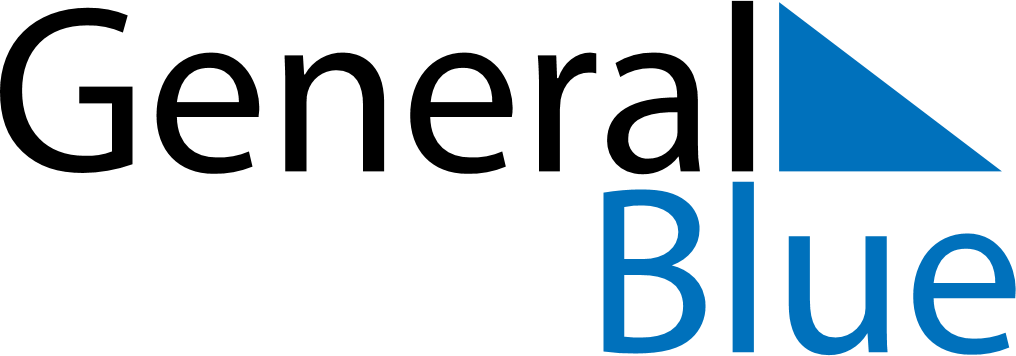 January 2029January 2029January 2029RomaniaRomaniaSUNMONTUEWEDTHUFRISAT123456New Year’s Day789101112131415161718192021222324252627Unification Day28293031